2015年3月20日各　　位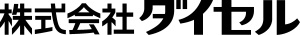 生活健康事業の譲受に関する事業譲渡契約締結のお知らせ　株式会社ダイセル（社長：札場　操、以下「当社」）は、生活健康事業を譲り受けることについて、ユニチカ株式会社 （社長：注連　浩行、以下「ユニチカ」）との間で事業譲渡契約を締結しましたので、お知らせいたします。当社は、長期ビジョン【Grand Vision 2020】で掲げる新事業ユニット創出の一つとして、メディカル・ヘルスケア領域において、事業部門、コーポレート部門の連携による製品開発、市場開拓を進めています。その中で、「安心、安全で、環境にやさしい」というバイオ技術の特長を活かし、エクオールを始めとした健康食品、サプリメント向けの新規機能性食品素材の開発を行っています。　一方、ユニチカの生活健康事業では、各種の機能性食品素材や健康補助食品などの製造販売を行っており、これらの素材や技術、販売チャンネルなどが、当社のメディカル・ヘルスケア領域における新事業展開において有益であり、今後の成長の核になりうるものと考え、同事業を譲り受けることといたしました。尚、当社の連結業績に与える影響は軽微であります。＜譲受け事業の概要＞　対象事業    　：ユニチカの生活健康事業　主要製品　　　：健康食品（ハナビラタケなど）、機能性食品原料（セラミド、ラクトビオン酸など）、飼料原料　事業譲受期日　：2015年3月31日（予定）以　上本件に関するお問い合わせ先株式会社ダイセル　IR広報グループ℡：03-6711-8121